Blok tematyczny: MAMA I TATAKonspekt zajęć 27.05.2020Temat: Pomagam w domuPrzebieg dnia1.Paulinka dla mamy – rozmowa na podstawie wiersza B. Formy.Paulinka dla mamyBożena FormaJa Paulinka się nazywam,po obiedzie często zmywam.Ścieram kurze i podłogę,śmieci także wynieść mogę.Bardzo w tym pomagam mamie,bo ją kocham niesłychanie.Mamo, mamo weź me serce,bo ja kocham Cię najwięcej.Przyjmij piękny bukiet kwiatówi życzenia przedszkolaków.2.Po wysłuchaniu wiersza zadajemy dzieciom pytania: Jak Paulinka pomagała swojej mamie?; W jaki sposób wy pomagacie mamom?; Jak myślicie, co moglibyście zrobić, żeby wasze mamy były radosne i szczęśliwe?. Dzieci odpowiadają na pytania. Każda odpowiedź jest dobra i zostaje doceniona.3.Rozmowa dotycząca wykorzystywania różnych urządzeń technicznych przez dzieci w pracach domowych. Przygotowujemy obrazki przedstawiające różne urządzenia domowe, np. odkurzacz, mikser, pralkę, zmywarkę, mikrofalówkę.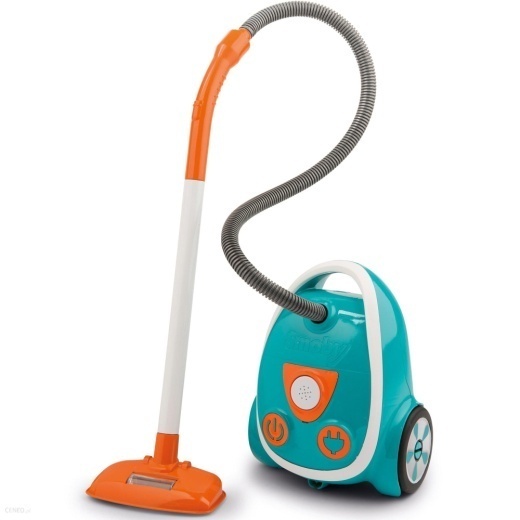 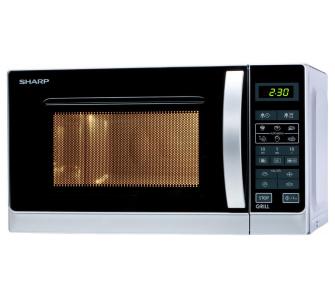 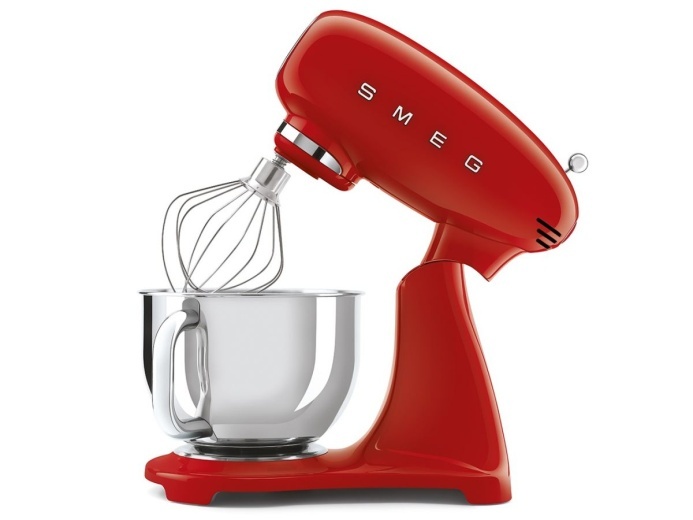 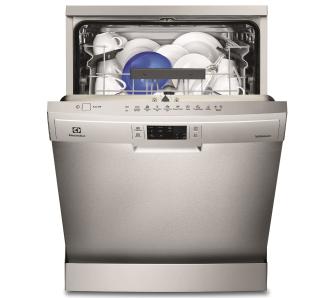 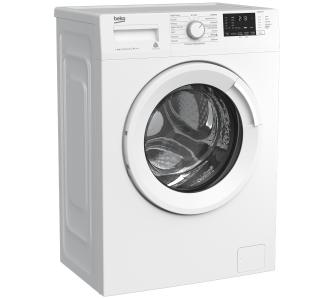 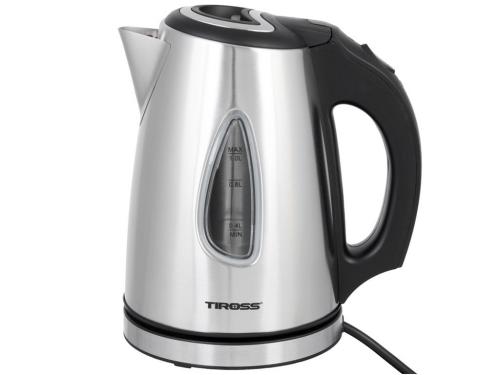 Zadajemy dzieciom pytania: Czy znacie te urządzenia?; Do czego one służą?; Z których urządzeń dzieci mogą samodzielnie korzystać?; Jakie prace mogą wykonywać dzieci?.4.„Praca mrówek” – zabawa ruchowa. W jednej części sali wyznaczamy linię (np. za pomocą skakanki). Dzieci stoją na czworakach ustawione naprzeciwko linii, w odległości kilku metrów od niej. Każde dziecko ma przed sobą mały sześcienny klocek lub pudełko. Dzieci-mrówki idą w kierunku linii, popychając klocek-bagaż raz jedną, raz drugą ręką. 5.„Figurki, zmieniajcie się” – zabawa pobudzająco-hamująca. Dzieci biegają swobodnie w rytmie dowolnej melodii. Podczas przerwy w muzyce wypowiadamy zaklęcie: Figurki, zmieniajcie się!. Dzieci muszą się zatrzymać w wymyślonej pozie.6.„Czarodziejskie różdżki” – zabawa plastyczna. Przygotowujemy dla dzieci dużo papieru gazetowego takiej samej wielkości oraz taśmę klejącą. Dzieci zwijają papier w bardzo ciasne rulony, a na koniec sklejają je taśmą. Rulony-patyki muszą mieć tę samą długość.7.„Patykowe figury” – zabawa dydaktyczna. Mówimy nazwę figury, a dzieci układają na podłodze figurę z przygotowanych wcześniej różdżek-patyków. 